РЕШЕНИЕ № 1607комиссии по рассмотрению споров о результатахопределения кадастровой стоимости07.07.2021             	                                                                                    г. СмоленскКомиссия в составе:Председательствующий: заместитель начальника Департамента имущественных и земельных отношений Смоленской области Сергей Николаевич Шевцов.Секретарь комиссии: консультант отдела обеспечения судебной деятельности правового управления Департамента имущественных и земельных отношений Смоленской области Сапегина Диана Анатольевна.Члены комиссии: член Ассоциации саморегулируемой организации «Национальная коллегия специалистов-оценщиков» Галина Ивановна Ковалева, член Ассоциации саморегулируемой организации «Национальная коллегия специалистов-оценщиков» Андрей Николаевич Рогулин, консультант-помощник Уполномоченного по защите прав предпринимателей в Смоленской области Анна Юрьевна Гуртий.           На заседании, проведенном 07.07.2021, комиссия рассмотрела заявление, поступившее 17.06.2021 об оспаривании кадастровой стоимости земельного участка с кадастровым номером 67:17:0010202:186  площадью 1 430 кв. метров, расположенного по адресу: Смоленская область, Сафоновский район, г. Сафоново,  ул. Городская, д. 41А.          В голосовании приняли участие: С.Н. Шевцов, А.Ю. Гуртий, Г.И.  Ковалева, А.Н. Рогулин.         По итогам голосования «за» проголосовало  4 человека, «против» - 0.Нарушения требований статьи 11 Закона об оценочной деятельности и требований к составлению, и к содержанию отчета об оценке, и требований к информации, используемой в отчете об оценке, а также требований к проведению оценки недвижимости, установленных федеральными стандартами оценки не выявлены.                   Решили: определить кадастровую стоимость земельного участка в размере его рыночной стоимости, указанной в отчете об оценке рыночной стоимости от 04.06.2021 № С0781/ЗУ-21, составленном ООО  «Консалтинговая компания «ГосСтандартОценка», по состоянию на 01.01.2020 в размере 234 520 (Двести тридцать четыре тысячи пятьсот двадцать) рублей.  Председательствующий				                                         С.Н. Шевцов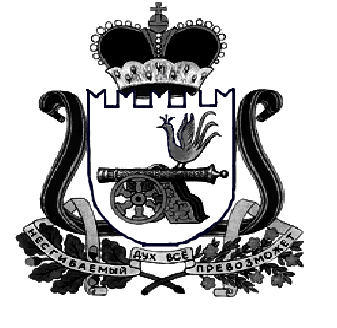 